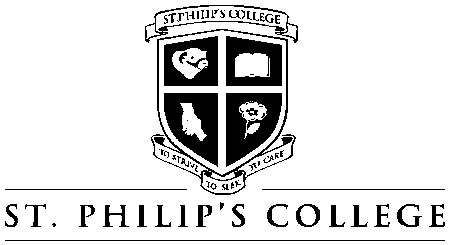 Personal Learning Plan Scholarship for 2023Application Form The PLP Scholarship, donated by former teacher Karen Speros, is designed to assist students to continue their education at the College in Year 11. The scholarship provides $1000 towards tuition costs for one year.GeneralEntry to the scholarship is open to all Year 10 students that successfully completed PLP with an A Grade.Students must be continuing their education at St Philip’s College in Year 11.Students must complete the application form and return it with their resume to Student Access by 8:20 am on Friday 25 November. NO LATE APPLICATIONS WILL BE ACCEPTED.Students must be available for an interview on the Wednesday 30 November. If the successful candidate for the PLP Scholarship chooses to not enrol for study at St Philip’s College, the scholarship will be revoked.Should a satisfactory standard not be maintained, or an action occur which is deemed to be inappropriate for a student at St Philip’s College, then the Head of Students and the Deputy Principal, may decide to revoke the scholarship for a particular student.InterviewStudents must present themselves at the Deputy Principal’s office at the time allocated to them, unless prior arrangements have been made.The interview will be approximately 10 minutes and candidates should be prepared to discuss their future study, training or career plans. Students should be in correct school uniform for the interview.Students much bring a current resume with them to the interview.APPLICATION FORMPERSONAL DETAILSPLP DETAILSSUBJECT CHOICES FOR 2023In 1000 words or less describe;Your interests both in and outside of schoolYour participation in St Philip’s activities especially school camps.How the PLP course helped you to clarify your goals and make decisions for the future. Be sure to include any relevant work experience or class activity that contributed to your choice of future pathways. Also, discuss a capability that you have developed this year.NameDate of BirthResidential AddressResidential AddressMailing AddressMailing AddressParent Contact Phone NumberStudent Contact Phone NumberPLP TeacherPLP GradeCompleted PLP                    Semester One                        Semester Two       (Circle One)SEMESTER ONESEMESTER TWO